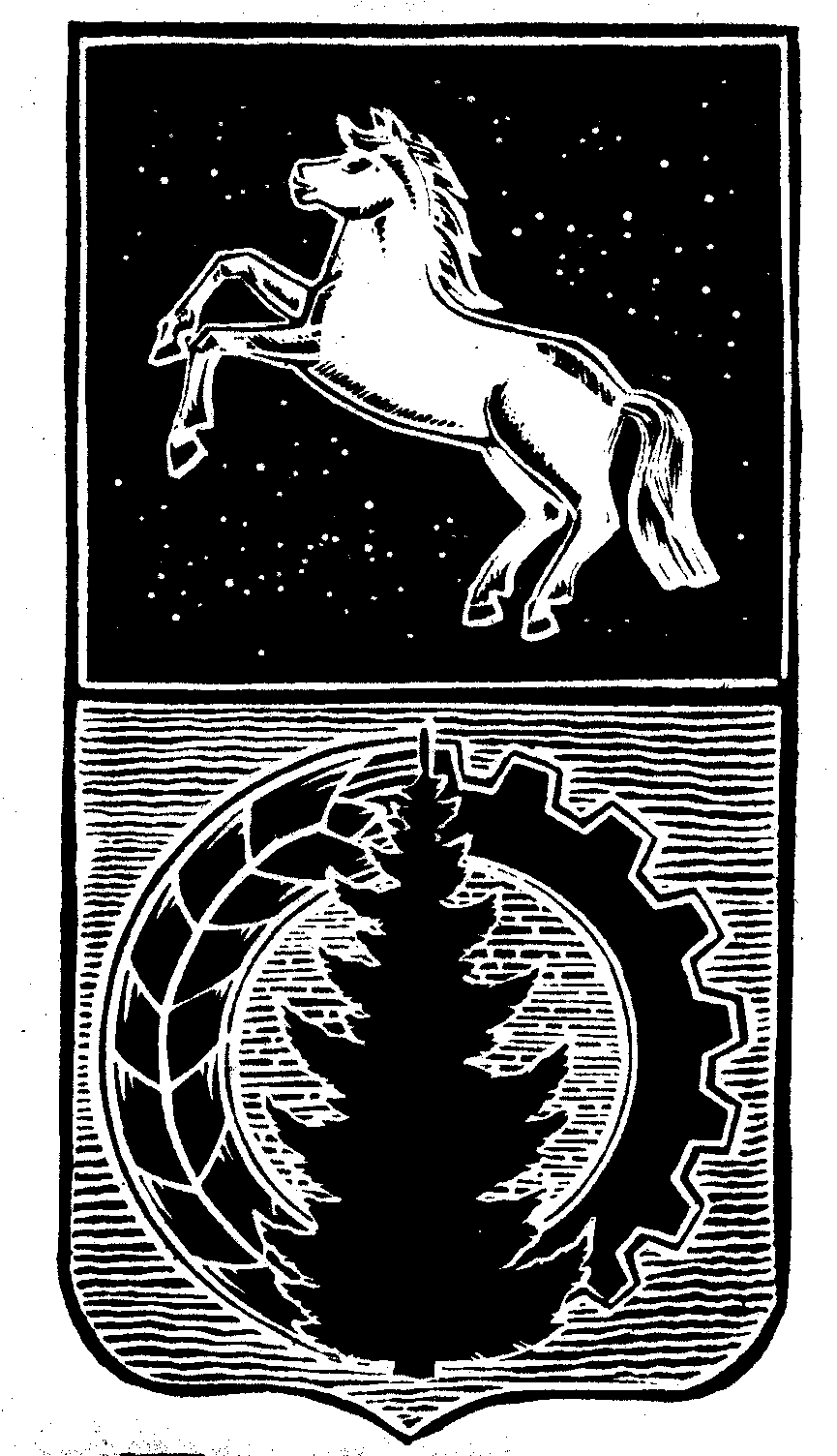 	       ПРОЕКТАДМИНИСТРАЦИЯ АСИНОВСКОГО РАЙОНАПОСТАНОВЛЕНИЕ17.01.2020						           № 26г. АсиноО закреплении муниципальных образовательных организаций Асиновского района за конкретными территориями муниципального образования «Асиновский район»В соответствии с частью 6 статьи 9 Федерального закона от 29 декабря 2012 года № 273-ФЗ «Об образовании в Российской Федерации», приказом Министерства образования и науки Российской Федерации от 22 января 2014 года № 32 «Об утверждении Порядка приема граждан на обучение по образовательным программам начального общего, основного общего и среднего общего образования», в целях соблюдения конституционных прав граждан на получение общедоступного и бесплатного общего образованияПОСТАНОВЛЯЮ:Закрепить в 2020 году муниципальные образовательные организации Асиновского района за конкретными территориями Асиновского района для реализации прав граждан на получение образования по образовательным программам начального общего, основного общего и среднего общего образования согласно приложению.Руководителям образовательных организаций осуществлять формирование контингента обучающихся с учетом территорий, за которыми закреплены образовательные организации.Признать утратившим силу постановление администрации  Асиновского района от 14.01.2019 № 11 «О закреплении муниципальных образовательных организаций Асиновского района за конкретными территориями муниципального образования «Асиновский район».Настоящее постановление вступает в силу с даты его подписания и подлежит размещению на официальном сайте муниципального образования  «Асиновский район».Контроль за исполнением настоящего постановления  возложить на заместителя Главы администрации Асиновского района по социальным вопросам.
Глава Асиновского района	            					Н.А. ДанильчукПриложение   к  постановлениюадминистрации Асиновского района                                                                                          от ____             № ___Перечень муниципальных образовательных организаций, закрепленных за конкретными территориями Асиновского района№ п/пНаименование образовательной организацииТерритория, закрепленная за муниципальнойобразовательной организацией1 Муниципальное бюджетное общеобразовательное учреждение - средняя общеобразовательная школа № 1 города Асино Томской областиул. Деповская, ул. Р. Люксембург,  пер.Р.Люксембург, пер. Тепличный, пер. Ванцетти,  ул. Таганская, ул. Плеханова, ул. Черемошная, ул. Майская, ул. Комсомольская, ул. Пионерская, ул. 149 Стрелковой Бригады (до нечетной стороны ул. Сентябрьской), ул. Павлика Морозова (до нечетной стороны ул. Сентябрьской), ул. АВПУ (до нечетной стороны ул. Сентябрьской), ул. 370 Стрелковой Дивизии (до нечетной стороны ул. Сентябрьской), ул. Островского (до нечетной стороны ул. Сентябрьской), ул. им М.Горького (до нечетной стороны ул. Сентябрьской),  ул. им Репина   (до нечетной стороны ул. Сентябрьской), пер. Плеханова, нечетная сторона ул. Сентябрьской,  ул. Чкалова, ул. Войкова, ул. Тельмана,   9 Мая улица,  ул. Школьная, ул. Вокзальная, ул. Товарная, пер. Тепличный, пер. Островского, пер. им Д.И. Менделеева, пер. Подгорный, пер. Школьный, пер. Тельмана, ул. Дорожная, ул. Гидролизная, ул. Воскресенская, ул. Павлова, ул. Мясокомбинат, ул. Пушкина, ул. Трудовая, ул. 2-ая Трудовая, пер. Трудовой, ул. Гривная, пер. Степной, ул. Степная, ул. Гоголя, пер. Дорожный, ул. Путевая, пер. Путевой, ул. им Куйбышева, ул. Лесозаводская, ул.  им Кирова, ул. Сплавная, пер. Сплавной, ул. им Шевченко, пер. Шевченко,д. Феоктистовка.2Муниципальное автономное общеобразовательное учреждение гимназия № 2 города Асино Томской областиул. Стадионная, ул. Проектная, пер. Электрический, ул. им В.В. Липатова, ул. Клубная, ул. Никитина, ул. Тихая, пер. Тихий,  пер. Чехова, ул. им Чехова, ул. Шишкова,  пер. Мостовой,  ул. им Нахимова, пер. Широкий,  пер. им Крылова, пер. Станционный, ул. Гончарова, пер. Стадионный, пер. Клубный, пер. Глухой, ул. Станционная, ул. Железнодорожная,  ул. Рабочая (до ул. им Щорса), ул. Партизанская (до ул. им Щорса), ул. имени Ленина (до ул. им  Щорса), ул. Сибирская, ул. Заозерная, ул. Дамбовая, ул. Красноармейская, ул. Курьинская, пер. Зерновой, ул. Садовая, ул. Тверская, ул. Асинострой, ул. им  Макарова, ул. Ивана Буева (до ул. им Щорса), ул. Линейная (до ул.им  Щорса), ул. Заводская (до ул. им Щорса), пер. 1-ый Заводской, пер. Проходной, пер. им Ушакова, ул. Челюскина,  пер. Рабочий,  ул. Советская, ул. Сельэлектро, пер. Сибирский, пер. Проектный, пер. Промышленный, пер. Советский, пер. Болотный, пер. Садовый, ул. Пойма, ул. Западная, ул. Таежная, ул. Северная, ул. Алтайская, ул. Сахалинская, ул. Кулундинская, ул. Матросова, пер. Курьинский, ул.Мирная, пер. Мирный, ул.   Разведчиков - Добровольцев, ул.им  Щорса.3Муниципальное автономное общеобразовательное учреждение – средняя общеобразовательная школа № 4 город  Асино Томской областиул. Льнозаводская, ул. Кривая, пер. Новгородский, пер. Ксеньевский, пер. Березовый, пер. Кривой, пер. Л. Толстого, ул. А. Денисова, ул. Солнечная, ул. Сельская, ул. Крайняя, ул. Ивана Буева (от ул. им Щорса до конца), ул. Линейная (от ул. им Щорса до конца), ул. Николая Довгалюка, ул. Партизанская (от ул. им Щорса до конца), ул. Рабочая (от ул. им Щорса до конца), ул. им В.Чапаева,  ул. им Д. Фурманова, ул. имени Ленина (от ул. им Щорса до конца), пер.Д.Фурманова, пер. Лазо, ул. Октябрьская, пер. Весенний, пер. им Броневского, ул. Юбилейная, ул. им Крупской, пер. Светлый, ул. ЛьваТолстого, ул. Береговая, пер. Северный, ул. Заводская (от ул. им  Щорса до конца), ул. Болотная, ул. им С.Лазо (до ул. Переездной), пер. 2-ой Октябрьский, пер. Юго-Западный,  пер. Октябрьский, пер. Крайний, ул. Максима Коновалова, ул. Лермонтова, пер. Кооперативный, ул. С.Павличенко, пер. Линейный, ул. Лесовозная (до ул. С.Павличенко), ул. Южная.4Муниципальное бюджетное общеобразовательное учреждение «Общеобразовательная школа №5 г. Асино» Томской областиул. им Чернышевского, ул. Тимирязева, ул. Хвойная, ул. Зонная,   ул. 149 Стрелковой Бригады (от четной стороны ул. Сентябрьской), ул. Павлика Морозова  (от четной стороны ул. Сентябрьской), ул.  АВПУ (от четной стороны ул. Сентябрьской), ул. 370 Стрелковой Дивизии  (от четной стороны ул. Сентябрьской), ул. Островского (от четной стороны ул. Сентябрьской), ул. им М.Горького (от четной стороны ул. Сентябрьской), ул. им Репина (от четной стороны ул. Сентябрьской), четная сторона ул. Сентябрьской, ул. Ивана Черных, ул.им  Ю.Гагарина,  ул. им Олега Кошевого, ул. имени Дзержинского, ул. Мичурина,ул. Центральная, ул. Транспортная, ул. Строителей, ул. Боровая, ул. Первомайская, ул. Переездная, пер. Луговой, ул. Дальняя, ул. Новая, ул. им С.Лазо (от ул. Переездной), ул. Песочная, ул. Затрактовая, ул. Лесовозная (от ул. С.Павличенко), ул. Свободы, ул. Лесная, ул. им Калинина, ул. Пристанская, ул. Ключевская, ул. Чулымская, ул. Некрасова, ул. Прямая, ул. Вознесенская, ул. Свердлова, пос. Вознесенка, пер. Озерный, ул. Озерная, ул. Рейдовская, ул. Речная, пер. Зеленый.5Муниципальное автономное общеобразовательное учреждение «Средняя общеобразовательная школа с. Ново-Кусково Асиновского района Томской области»с. Ново-Кусково, д. Старо-Кусково, с. Казанка, с. Филимоновка, д. Митрофановка, 6Муниципальное бюджетное общеобразовательное учреждение – средняя общеобразовательная школа с. Новониколаевки Асиновского района Томской областис. Новониколаевка,  д. Караколь, д. Михайловка, п. Большой Кордон7Гарьевская ООШ - филиал МБОУ-СОШ с. Новониколаевки Асиновского района Томской областид. Гарь.8Муниципальное автономное общеобразовательное учреждение - средняя общеобразовательная школа с. Минаевки Асиновского района Томской областис. Минаевка, п. Отрадный,  с. Копыловка, д. Комаровка, п. Осколково, п. Большой Кордон9Муниципальное бюджетное  общеобразовательное учреждение - средняя общеобразовательная школа села Батурино Асиновского района Томской областис. Батурино,  п. Ноль-Пикет, п. Первопашенск.10Первопашенская НОШ – филиал МБОУ – СОШ с. Батурино Асиновского района Томской областип. Первопашенск.11Муниципальное бюджетное общеобразовательное учреждение – средняя общеобразовательная школа с. Новиковки Асиновского района Томской областис. Новиковка,  д. Ново – Троица,  п. Светлый,  д. Вороно- Пашня,   д. Моисеевка,  д. Нижние
Соколы,  ж.д. 153 км., ж.д. 161 км.,  ж.д. 167 км., ж.д. 169 км, д. Тихомировка , д. Итатка.12Муниципальное бюджетное общеобразовательное учреждение - средняя общеобразовательная школа села Ягодного Асиновского района Томской областид. Больше-Жирово, д. Мало-Жирово, д. Латат,  с. Цветковка, с. Ягодное. 13Муниципальное бюджетное общеобразовательное учреждение – основная общеобразовательная школа с. Больше-Дорохово Асиновского района Томской областис. Больше-Дорохово, д. Воронино-Яя, д. Победа.14Муниципальное казённое общеобразовательное учреждение «Общеобразовательная школа для обучающихся,  воспитанников с ограниченными возможностями здоровья № 10 города Асино Томской области» Принимаются все дети, проживающие натерритории Асиновского района.15Муниципальное бюджетное общеобразовательное учреждение - вечерняя (сменная)  общеобразовательная школа № 9 г. Асино Томской областиПринимаются все дети, проживающие натерритории Асиновского района.